  		     Załącznik nr 4                                                                                                           Nr sprawy DI/29/2018                        Oświadczenie w zakresie działalności obejmującej społeczną i zawodową integrację osób będącychczłonkami grup społecznie marginalizowanych oraz struktury zatrudnieniana potrzeby postępowania o udzielenie zamówienia sektorowego pn. na usługę sprzątania i utrzymania czystości w roku 2019 w obiektach administracyjno-biurowych i przemysłowym Miejskiego Przedsiębiorstwa Energetyki Cieplnej Sp. z o.o. przy ul. Spółdzielczej w Lesznie o łącznej powierzchni ok. 2112,84m2 przy użyciu sprzętu oraz środków czystości wykonawcy z zastosowaniem materiałów i środków, które nie będą szkodliwe dla ludzi oraz nie będą oddziaływać niszcząco na elementy pomieszczeń i ich wystrójOświadczam, że:  	(1) posiadam status zakładu pracy chronionej*,   	(2) prowadzę działalność obejmującą społeczną i zawodową integrację osób będących          	     członkami grup społecznie marginalizowanych*,  	(3) moja wyodrębniona organizacyjne jednostka: ..................................../wpisać nazwę         	     jednostki/ prowadzi działalność obejmującą społeczną i zawodową integrację osób        	     będących członkami grup społecznie marginalizowanych*,Oświadczam, że:(1) wśród pracowników, których zatrudniam/zatrudnionych przez moją jednostkę organizacyjną*,......% w przeliczeniu na pełne etaty, stanowią osoby niepełnosprawne w rozumieniu przepisów o rehabilitacji zawodowej i społecznej oraz zatrudnianiu osób  niepełnosprawnych *, (2) wśród pracowników, których zatrudniam/zatrudnionych przez moją jednostkę organizacyjną*, ......% w przeliczeniu na pełne etaty, stanowią bezrobotni w rozumieniu ustawy z dnia 20 kwietnia 2004 r.  o promocji zatrudnienia i instytucjach rynku pracy (Dz. U. z 2017 r. poz. 1065, 1292 i 1321);(3) wśród pracowników, których zatrudniam/zatrudnionych przez moją jednostkę organizacyjną*, ......% w przeliczeniu na pełne etaty, stanowią osoby pozbawione wolności lub zwalniane z zakładów karnych,  o których mowa w ustawie z dnia 6 czerwca 1997 r. - Kodeks karny wykonawczy (Dz. U. z 2017 r. poz. 665, 666 i 768), mających trudności w integracji ze środowiskiem;(4) wśród pracowników, których zatrudniam/zatrudnionych przez moją jednostkę organizacyjną*, ......% w przeliczeniu na pełne etaty, stanowią osoby  z zaburzeniami psychicznymi w rozumieniu ustawy z dnia 19 sierpnia 1994 r. o ochronie zdrowia psychicznego (Dz. U. z 2017 r. poz. 882);(5) wśród pracowników, których zatrudniam/zatrudnionych przez moją jednostkę organizacyjną*, ......% w przeliczeniu na pełne etaty, stanowią osoby  bezdomne  w rozumieniu ustawy z dnia 12 marca 2004 r. o pomocy społecznej (Dz. U. z 2016 r. poz. 930, z późn. zm.);(6) wśród pracowników, których zatrudniam/zatrudnionych przez moją jednostkę organizacyjną*,  ......% w przeliczeniu na pełne etaty, stanowią osoby które uzyskały w Rzeczypospolitej Polskiej status uchodźcy lub ochronę uzupełniającą, o których mowa w ustawie z dnia 13 czerwca 2003 r. o udzielaniu cudzoziemcom ochrony na terytorium Rzeczypospolitej Polskiej (Dz. U. z 2016 r. poz. 1836 i 2003 oraz z 2017 r. poz. 60);(7) wśród pracowników, których zatrudniam/zatrudnionych przez moją jednostkę organizacyjną*, ......% w przeliczeniu na pełne etaty, stanowią osoby do 30. roku życia oraz po ukończeniu 50. roku życia, posiadające status osoby poszukującej pracy, bez zatrudnienia;(8) wśród pracowników, których zatrudniam/zatrudnionych przez moją jednostkę organizacyjną*, ......% w przeliczeniu na pełne etaty, stanowią osoby będące członkami mniejszości znajdującej się w niekorzystnej sytuacji, w szczególności będące członkami mniejszości narodowych i etnicznych  w rozumieniu ustawy z dnia 6 stycznia 2005 r. o mniejszościach narodowych  i etnicznych oraz o języku regionalnym (Dz. U. z 2017 r. poz. 823). W związku oświadczeniem złożonym w ust. 1-8 informuję, że łącznie zatrudniam(y) w przeliczeniu na pełne etaty ……..% osób o których mowa powyżej w pkt. 1-8. * - niewłaściwe skreślićOsoby składające oświadczenia ponoszą pełną odpowiedzialność za ich treść na zasadach określonych w art. 297 §1 Kodeksu Karnego (Dz.U. z 1997r., Nr 88, poz.553 z późn.zm.)......................., dnia ........................            ..............................................................       pieczątka i podpis osoby/ osób uprawnionej /ych              do reprezentowania Wykonawcy 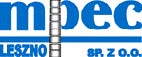          Nazwa i adres zamawiającego:Miejskie Przedsiębiorstwo Energetyki Cieplnej Sp. z o.o.          ul. Spółdzielcza 12, 64-100 Leszno              tel. 65 5256000, fax.65 5256073Pieczątka Wykonawcy 